PRIMA PARTE: Esempio di PCAConsideriamo nuovamente la tabella 	PLIC SC SA.SC TD TMIPiem 0.088 0.471 -0.707 -0.607 -0.395Vaos -1.545 0.348 -0.642 -0.813 1.578Lomb 0.202 1.397 -0.836 -0.790 -0.538TrAA 0.677 0.435 -1.269 -0.966 -0.075Vene 0.088 1.334 -1.210 -0.848 -0.497FrVG 0.639 -0.005 -1.028 -0.804 -1.301Ligu 1.190 -0.247 0.470 -0.429 -0.354EmRo 0.658 1.177 -1.315 -0.863 -0.347Tosc 0.126 1.092 -0.795 -0.644 -1.355Umbr -1.431 0.675 -0.140 -0.524 -1.287Marc 0.278 1.090 -0.265 -0.702 -0.0006Lazi 2.329 0.546 -0.080 -0.113 -0.014Abru 0.335 -0.373 0.402 -0.456 0.040Moli 0.658 -1.289 0.065 0.451 -1.151Camp -1.811 -1.314 2.031 1.664 0.414Pugl -0.766 -0.926 1.038 0.648 1.109Basi -0.747 -1.154 0.661 0.844 2.001Cala -0.500 -1.727 1.571 2.153 0.632Sici -0.918 -1.130 1.332 1.517 1.783Sard 0.449 -0.403 0.717 1.285 -0.238Che carichiamo in R col solito comando A <- read.table("clipboard")  La tabella è già standardizzata in origine, altrimenti era preferibile standardizzarla, prima di eseguire PCA.A differenza della regressione, non serve isolare le variabili in diversi vettori.Calcoliamo  B=princomp(A); biplot(B)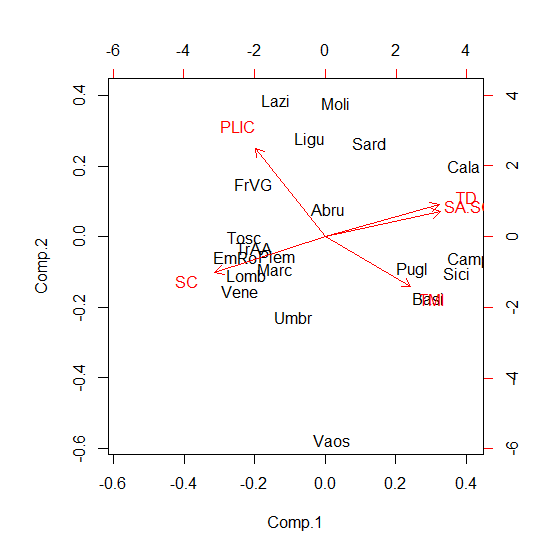 Possiamo fare le varie osservazioni riportate sulle dispense.Col comando plot(B) si ottiene un grafico delle varianze: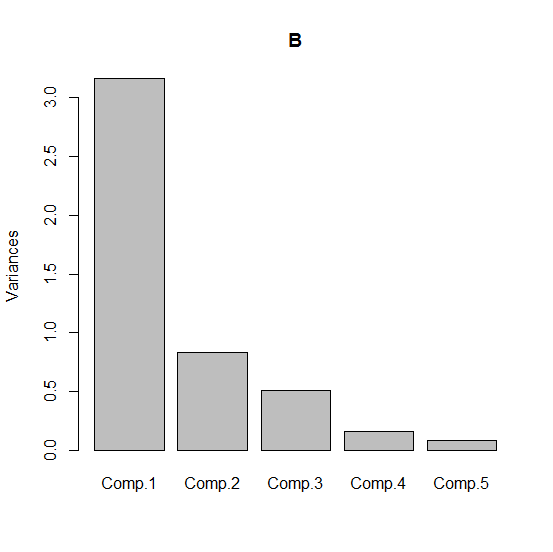 Che indica come 2 o 3 dimensioni descrivano perfettamente i dati. Numericamente si leggono i valori con summary(B)> summary(B)Importance of components:                                              Comp.1    Comp.2    Comp.3     Comp.4     Comp.5Standard deviation     1.7779900 0.9103965 0.7114299 0.40172430 0.29690293Proportion of Variance 0.6661239 0.1746455 0.1066499 0.03400577 0.01857485Cumulative Proportion  0.6661239 0.8407694 0.9474194 0.98142515 1.00000000>Può anche essere carino mostrare il grafico di questi valori:plot(c(0.6661239, 0.1746455, 0.1066499, 0.03400577, 0.01857485),type="b")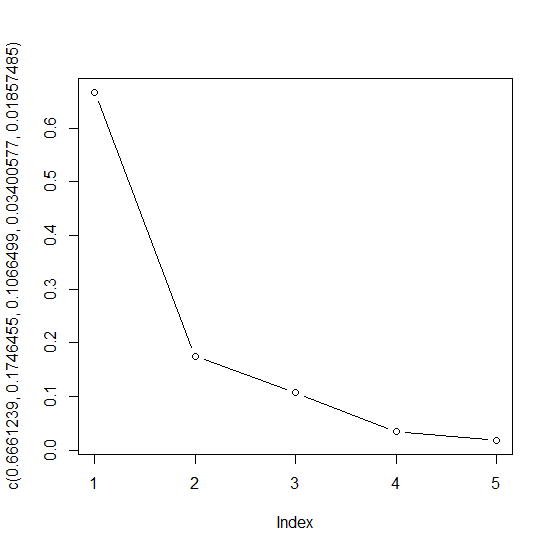 plot(c(0,0.6661239, 0.8407694, 0.9474194, 0.98142515, 1.00000000),type="b")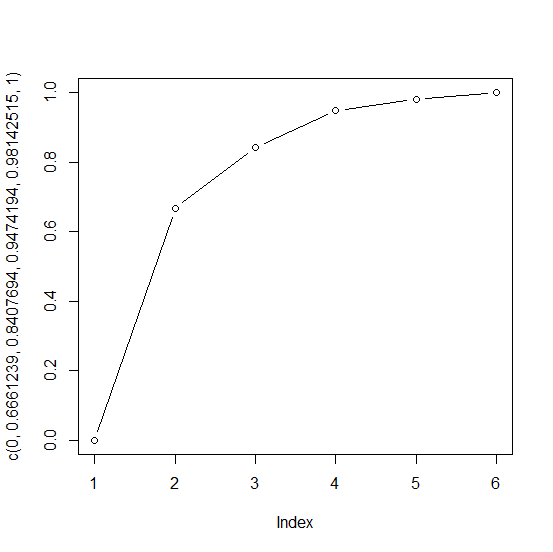 Nel grafico cumulativo abbiamo artificialmente inserito uno zero iniziale, per ovvie ragioni.SECONDA PARTE: punteggi secondo la componente principaleQ=cov(A);  e1 = eigen(Q)$vector[,1]> e1[1] -0.3100934 -0.4911865  0.5122889  0.5060663  0.3795192>Ora bisogna moltiplicare le righe della tavola A (cioè gli individui, le regioni) per e1. Il problema è che A è una tavola, non una matrice e gli usuali comandi di moltiplicazione vettoriale non funzionano. Bisogna tradurla in matrice. Basta introdurre:AA <- as.matrix(A).Visualizzando AA si vede che non è cambiato nulla, apparentemente, ma ora le moltiplicazioni vettoriali funzionano. Se calcoliamoAA%*%e1Stiamo moltiplicando ogni riga di AA per e1, cioè che desideriamo. Otterremo i punteggi desiderati. > AA%*%e1            [,1]Piem -1.07791766Vaos  0.16672139Lomb -1.78107369TrAA -1.59101800Vene -1.92016589FrVG -1.62295857Ligu -0.35836460EmRo -2.02425630Tosc -1.82287237Umbr -0.71314763Marc -1.11284211Lazi -1.09387733Abru  0.06968593Moli  0.25380602Camp  3.24667234Pugl  1.97294394Basi  2.32362993Cala  3.13754862Sici  2.96646072Sard  0.98599700>Osserviamo che, secondo la nostra logica, avremmo dovuto ottenere elevati punteggi per le regioni del nord. Ma la direzione del vettore e1 non è dettata dal significato che gli attribuiamo, solo da accidenti matematici. Ad esempio, in e1 confluisce TD che attribuisce valori bassi alle regioni del nord. C’è quindi una discrepanza tra la nostra attesa interpretativa di e1 ed il segno dei suoi valori. Basta cambiare di segno:> -AA%*%e1            [,1]Piem  1.077Vaos -0.166Lomb  1.781TrAA  1.591Vene  1.920FrVG  1.622Ligu  0.358EmRo  2.024Tosc  1.822Umbr  0.713Marc  1.112Lazi  1.093Abru -0.069Moli -0.253Camp -3.246Pugl -1.972Basi -2.323Cala -3.137Sici -2.966Sard -0.985>(lo scorciamento  tre cifre decimali, che aumenta la leggibilità, è stato fatto a mano).Vediamo che EmRo  2.024, Vene  1.920, Tosc  1.822, Lomb  1.781, FrVG  1.622, TrAA  1.591 spiccano in positivo, mentre Camp -3.246, Cala -3.137, Sici -2.966, Basi -2.323, Pugl -1.972 in negativo. 